lMADONAS NOVADA PAŠVALDĪBA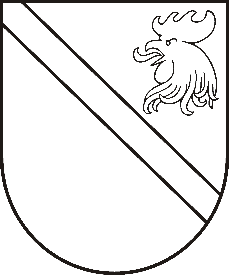 Reģ. Nr. 90000054572Saieta laukums 1, Madona, Madonas novads, LV-4801 t. 64860090, e-pasts: pasts@madona.lv ___________________________________________________________________________MADONAS NOVADA PAŠVALDĪBAS DOMESLĒMUMSMadonā2021.gada 15.jūnijā						            		 Nr.250									               (protokols Nr.14, 15.p.)Par bieži sastopamo derīgo izrakteņu smilts-grants un smilts ieguves atļaujas pagarināšanu atradnei “Biksēre”, iecirknim “Grantskalni”, Sarkaņu pagastā, Madonas novadāMadonas novada pašvaldībā ir saņemts […] iesniegums (reģistrēts Madonas novada pašvaldībā 27.05.2021 ar Nr.MNP/2.1.3.6/21/564) un citi nepieciešamie dokumenti, kas noteikti Ministru kabineta noteikumos Nr.696 “Zemes dzīļu izmantošanas licenču un bieži sastopamo derīgo izrakteņu ieguves atļauju izsniegšanas kārtība”, lai pagarinātu bieži sastopamo derīgo izrakteņu ieguves atļauju līdz 2036. gada 19. martam smilts-grants un smilts ieguvei atradnē “Biksēre”, iecirknī “Grantskalni”, kas atrodas nekustamā īpašumā “Grantskalni” ar kadastra Nr. 7090 008 0070, Sarkaņu pagastā, Madonas novadā.Noklausījusies sniegto informāciju, pamatojoties uz 06.09.2011. Ministru kabineta noteikumu Nr.696 “Zemes dzīļu izmantošanas licenču un bieži sastopamo derīgo izrakteņu ieguves atļauju izsniegšanas kārtība” 34. un 35. punktu un 19.12.2006. Ministru kabineta noteikumu Nr.1055 “Noteikumi par valsts nodevu par zemes dzīļu izmantošanas licenci, bieži sastopamo derīgo izrakteņu ieguves atļauju un atradnes pasi” 4., 6. un 7. punktu, ņemot vērā 15.06.2021. Finanšu un attīstības komitejas atzinumu, atklāti balsojot: PAR – 14 (Agris Lungevičs, Aleksandrs Šrubs, Andrejs Ceļapīters, Andris Dombrovskis, Andris Sakne, Antra Gotlaufa, Artūrs Grandāns, Gatis Teilis, Gunārs Ikaunieks, Inese Strode, Ivars Miķelsons, Rihards Saulītis, Valda Kļaviņa, Zigfrīds Gora), PRET – NAV, ATTURAS – NAV, Madonas novada pašvaldības dome NOLEMJ:Pagarināt […] izsniegto bieži sastopamo derīgo izrakteņu ieguves atļauju līdz 2036. gada 19. martam smilts - grants un smilts ieguvei atradnē “Biksēre”, iecirknī “Grantskalni”, kas atrodas nekustamā īpašumā “Grantskalni” ar kadastra Nr. 7090 008 0070, Sarkaņu pagastā, Madonas novadā.Atļauju pagarināt pēc valsts nodevas EUR 71,15 samaksas pašvaldības budžetā.Domes priekšsēdētājs						    A.Lungevičs Gailums 26196358	